21. 12.			Učivo 1.C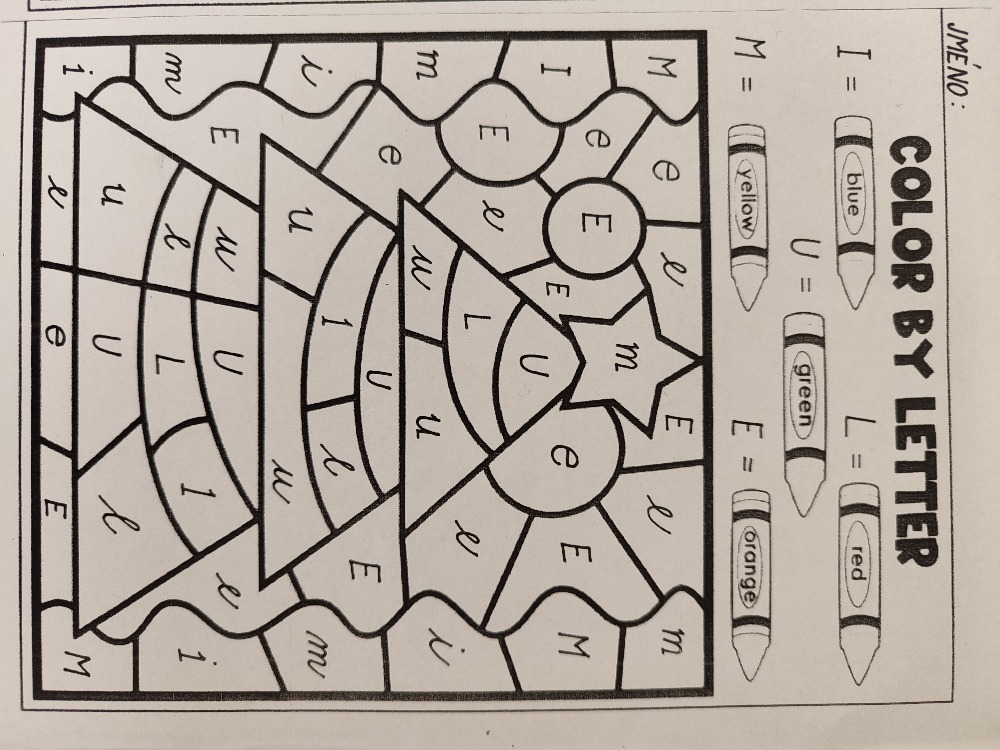 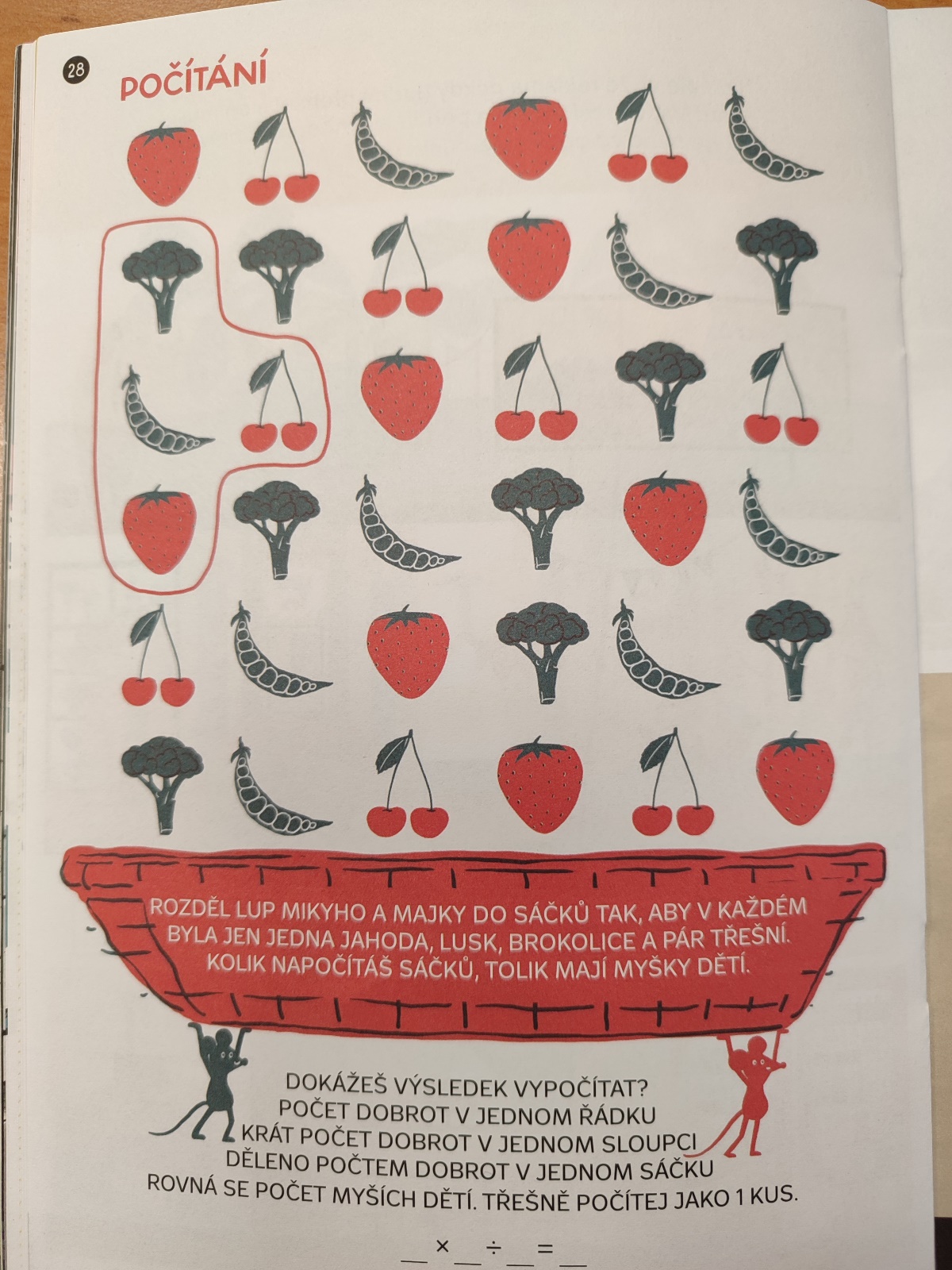 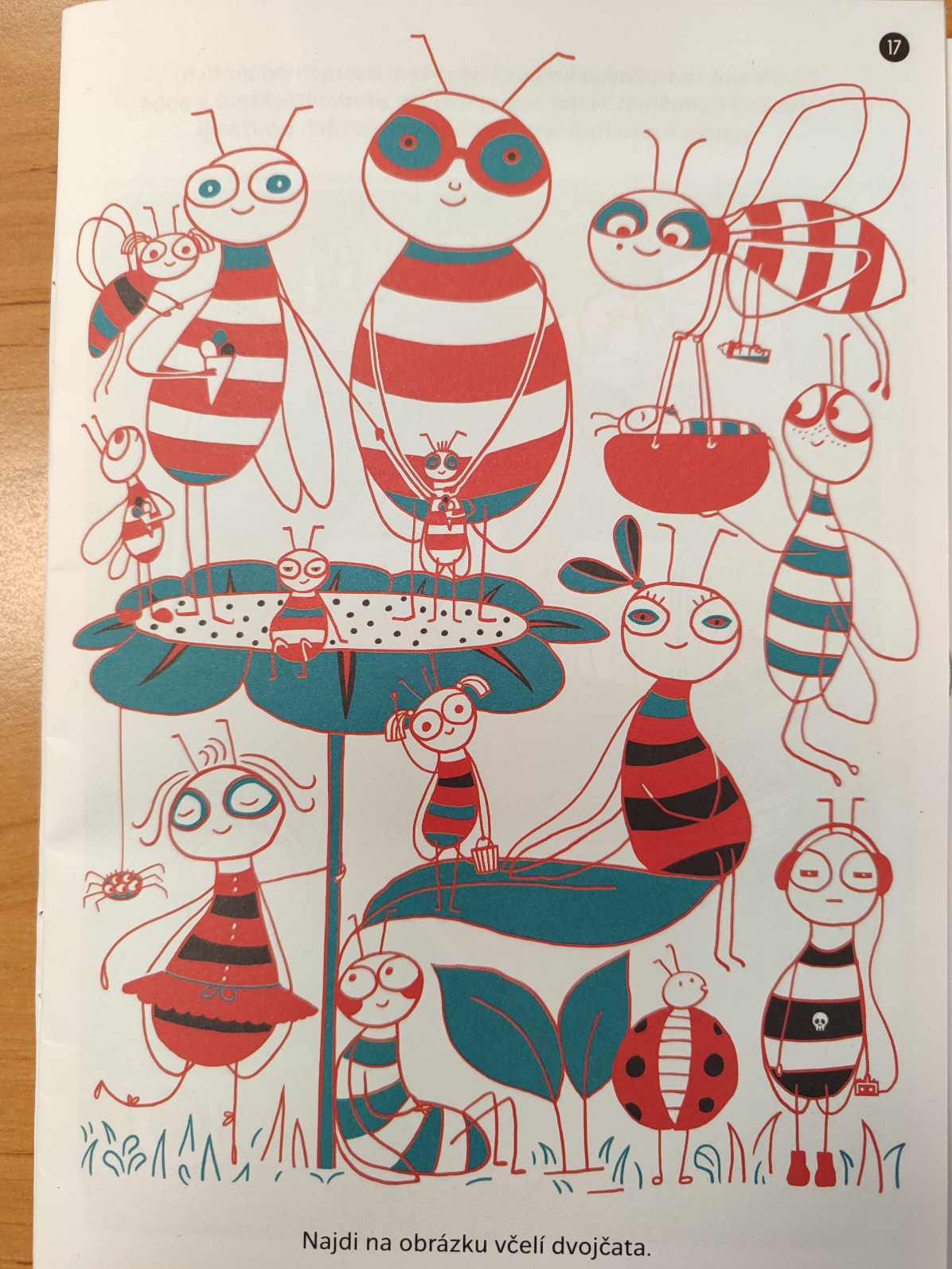 DenPředmětUčivo (pracovní sešit)DÚČTMPS 53/1 a 4Pracovní list - kopieČJ půlenáTrénink psacích písmen na destičku (tvary, velikost písmen, diktát)Písanka 14 – napojování m a dalších písmen ČJSL 28/1-4Pracovní listPravidelně číst o Vánocích